(Dichiarazione sostitutiva di atto di notorietà ai sensi dell’art.47 del DPR n.445/2000 e smi)ALLEGATO “A”AL COMUNE DI BISIGNANO(CS)Settore Tecnico Urbanistica - Edilizia privataPiazza Collina Castello87043 BISIGNANO(CS)Il sottoscritto 			nato a 		 Provincia di 	il 	C.F. 		e residente in 	 CAP. 	Provincia di 	in Via/Piazza 	n° 	;      Visto l’avviso pubblicato dall’Amministrazione Comunale di Bisignano (CS) concernente INIZIATIVA PROGETTUALE DI RECUPERO E VALORIZZAZIONE DEL CENTRO STORICO DELLA CITTA’ DI BISIGNANO A SCOPO ABITATIVO, TURISTICO RICETTIVO E DI NEGOZI-BOTTEGHE ARTIGIANALI “Bisignano - Case a 1 Euro” con la quale il Comune predetto intende perseguire l’obiettivo del recupero e riqualificazione urbanistico - edilizia nonché la rivitalizzazione abitativa del centro storico di Bisignano (CS);Considerato che l’iniziativa pubblica predetta è pienamente condivisa dallo scrivente, appare meritevole di sostegno e che, per queste motivazioni, è intenzione del sottoscritto sostenerla attivamente mediante la cessione a prezzo simbolico di un immobile di proprietà da destinare alle finalità previste dalle linee guida approvate con deliberazione della G.C. n°          del 	; Consapevole delle sanzioni penali, nel caso di dichiarazioni non veritiere, di formazione o uso di atti falsi, richiamate dall’art. 76 del D.P.R. 445 del 28 dicembre 2000;DICHIARADi manifestare, con la presente, la propria volontà di aderire all’iniziativa pubblica denominata “Case  ad  un  euro”  approvata  dal  Comune  di  Bisignano(CS)  con  deliberazione  della   G.C.  n° 	del 	   ed avente l’obiettivo del recupero e riqualificazione urbanistico - edilizia nonché la rivitalizzazione abitativa del Centro Storico di Bisignano(CS);Di essere proprietario, per intero, dell’immobile sito in Bisignano(CS), in Via 	/Piazza 		, interno al centro Storico, individuato al catasto fabbricati come segue Foglio di mappa n. 	, Particella 	, Sub 	.Fg. 	; Particella 	; sub. 	; Cat. 	; Consistenza vani n. 	; Rendita € 	peruna superficie catastale mq 	suddiviso in un n.piani;Di essere comproprietario, per la quota di seguito indicata, dell’immobile sito in Bisignano(CS), in Via/Piazza 	, interno al centro storico, individuato al catasto fabbricati comesegue: Fg. 	; Particella 	; sub.	; Cat. 	; Consistenza vani n. 	; Rendita € 	superficie catastale mq 	suddiviso in un n._ 	piani: Quota di proprietà del 	%ALTRI COMPROPRIETARI:NOME: 	COGNOME: 	natoa 	Prov. di 		il 		C.F. 		e residente in 		CAP. 	Prov.di 		in Via/Piazza 	n° - Quota del %NOME: 	COGNOME: 	natoa 	Prov. di 		il 		C.F. 		e residente in 		CAP. 	Prov.di 		in Via/Piazza 	n° 	- Quota del 	%NOME: 	COGNOME: 	natoa 	Prov. di 		il 		C.F. 		e residente in 		CAP. 	Prov.di 		in Via/Piazza 	n° - Quota del %NOME: 	COGNOME: 	natoa 	Prov. di 		il 		C.F. 		e residente in 		CAP. 	Prov.di 		in Via/Piazza 	n° - Quota del %Di manifestare la volontà di cessione dell’immobile al prezzo simbolico di € 1,00 (un euro) in quanto intende con ciò aderire e sostenere l’iniziativa pubblica del Comune di recupero del centro storico denominata “Case ad un euro” e di chiedere, nel contempo, in relazione a questo mio atto di liberalità, di essere sollevato delle spese, nessuna esclusa, comunque connesse al regolare passaggio di proprietà del bene (notarili, fiscali, voltura, successione, anche tardiva, eventuali sanatorie edilizie, etc);Di confermare la disponibilità alla cessione del bene di proprietà per tutto il periodo di vigenza dell’avviso pubblicato (in prima attuazione 3 anni);Di esprimere la volontà, in conformità alle indicazioni delle linee guida e compatibilmente con le domande di acquisto che perverranno, che l’immobile da me ceduto sia assegnato secondo le seguenti priorità:(barrare la voce che interessa)Abitazioni per giovani coppie o famiglie disagiate;Abitazioni per singoli e/o famiglie;Abitazioni per finalità turistiche (Seconde case per vacanza);Strutture di tipo turistico-ricettivo (B&B, Albergo diffuso, etc);Locali per negozi e/o laboratori artigianali (tessitura, sartoria, produzioni alimentare, etc);Sede sociale per associazioni culturali, musicali, sportive e altre organizzazioni non lucrative;Si dichiara a conoscenza del fatto che il Comune di Bisignano(CS), nell’ambito dell’iniziativa svolge il ruolo di portatore principale degli interessi pubblici descritti al punto n.1 delle linee guida e di garante del rispetto delle clausole previste dalle stesse linee guida, approvate dal Comune a tutela degli interessi coinvolti e che, in particolare, il Comune medesimo non ha alcun titolo per intromettersi ed intervenire nelle trattative ed in genere nei rapporti di tipo privatistico che si instaureranno tra venditore ed acquirente in quanto esulano dagli scopi istituzionali propri del Comune stesso.Dichiaro inoltre di essere informato, ai sensi e per gli effetti di cui al D.Lgs. n. 196/2003 che i dati personali raccolti saranno trattati, anche con strumenti informatici, esclusivamente nell'ambito del procedimento per il quale la presente dichiarazione viene resa 	,  	(luogo, data)Il/i Dichiarante/iSi allega copia non autenticata del documento di identità del/i dichiarante/iAi sensi dell’art. 38, D.P.R. 445 del 28 dicembre 2000, la dichiarazione è sottoscritta dall’interessato e inviata insieme alla fotocopia, non autenticata di un documento di identità del dichiarante, all’ufficio competente via fax, tramite un incaricato, oppure a mezzo posta.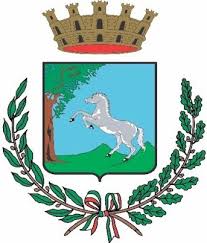 Comune di Bisignano(Provincia di Cosenza)87043 – Piazza Collina CastelloTel.0984/951071 Fax 0984/951178 C.F. e P.I. 00275260784